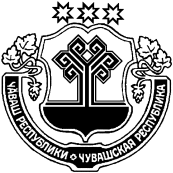 В соответствии Федеральным законом от 31.07.2020 N 259-ФЗ "О цифровых финансовых активах, цифровой валюте и о внесении изменений в отдельные законодательные акты Российской Федерации"администрация Шумерлинского района  п о с т а н о в л я е т:1. Внести в Порядок размещения сведений о доходах, о расходах, об имуществе и обязательствах имущественного характера лиц, замещающих должности муниципальной службы в администрации Шумерлинского района, и членов их семей в сети Интернет на официальном сайте Шумерлинского района и предоставления этих сведений средствам массовой информации для опубликования, утвержденный постановлением администрации Шумерлинского района от 30.08.2013  № 480, следующее изменение:- подпункт «г» пункта 2 после слов "акций (долей участия, паев в уставных (складочных) капиталах организаций)" дополнить словами ", цифровых финансовых активов, цифровой валюты".2. Настоящее постановление  вступает в силу после его официального опубликования в информационном издании «Вестник Шумерлинского района», но не ранее 01 января 2021 года, и подлежит размещению на официальном сайте Шумерлинского района в сети «Интернет».Врио главы администрацииШумерлинского района  			                   		         	А.А. МостайкинЧĂВАШ  РЕСПУБЛИКИЧУВАШСКАЯ РЕСПУБЛИКА ÇĚМĚРЛЕ РАЙОНĚН АДМИНИСТРАЦИЙĚ ЙЫШĂНУ27.10.2020    № 589 Çěмěрле хулиАДМИНИСТРАЦИЯШУМЕРЛИНСКОГО РАЙОНАПОСТАНОВЛЕНИЕ27.10.2020  № 589 г. ШумерляО внесении изменения в постановление администрации Шумерлинского района от 30.08.2013 № 480 «Об утверждении порядка размещения сведений о доходах, расходах, об имуществе и обязательствах имущественного характера лиц, замещающих должности муниципальной службы в администрации Шумерлинского района, и членов их семей в сети интернет на официальном сайте Шумерлинского районаи предоставления этих сведений средствам массовой информации для опубликования»